Дидактическая игра «Кто я?»Учитель зачитывает тезис про амебу и инфузорию. Если тезис характеризует амебу, то поднимается модель амебы, если же про инфузорию – поднимается модель инфузории, а если тезис характеризует обоих организмов, то поднимаются обе модели.Тезисы:Живут на дне стоячих пресных водоемов.Имеют постоянную форму тела.Имеют два ядра.Имеют ложноножки (псевдоподии).Имеют непостоянную форму тела.Питаются бактериями с помощью клеточного рта.Двигаются с помощью ложноножек.При неблагоприятных условиях образуют цисту.Имеют две сократительные вакуоли.Тип питания – гетеротрофный.Непереваренный остатки выводятся через порошицу.Дышат всей поверхностью тела.Органами движения служат реснички.Имеют одну сократительную вакуоль.Дидактическая игра «Перевертыши»Переставьте буквы так, чтобы получились названия частей клеток простейших или тип их питания. Объясните значение этого понятия.ТОМАХРОФОР (ХРОМАТОФОР)МАСТИГ (СТИГМА)ЦАРОПОШИ (ПОРОШИЦА)РОЯД (ЯДРО)ТОЦИПЛАЗМА (ЦИТОПЛАЗМА)ТИСОКРАТЕЛЬНАЯ КУВАОЛЬ (СОКРАТИТЕЛЬНАЯ ВАКУОЛЬ)ТИКГУЖ (ЖГУТИК)НИЧКИРЕС (РЕСНИЧКИ)ПОДОПСЕВДИИ (ПСЕВДОПОДИИ)СОМИКТРОФ (МИКСОТРОФ)ТРОФТЕГЕРО (ГЕТЕРОТРОФ)ЦИГОФАТОЗ (ФАГОЦИТОЗ)СИСТАК (ТАКСИС)Прочитайте текст и выполните задания:Придумайте тексту творческое название.Что такое трихоцисты?Каково значение этих органелл?Трихоцисты – органеллы, встречающиеся у некоторых простейших. У инфузории они расположены между ресничками, способны к «выстреливанию» при механическом ли химическом раздражнии. При выстреливании вытягиваются в нить длиной 20-60 мкм с острием на конце, которые парализуют или убивают другие микроорганизмы. Эта органелла используется для захвата пищи и, предположительно, для защиты.Прочитайте текст и выполните задания:Где обитают нфузории-сувойки?Какой образ жизни они ведут?Как сувойки крепятся к субстрату?Как эти животные защищаются от врагов?Что такое «бродяжка»?Сувойки – это род простейших одноклеточных микроорганизмов. Относятся к типу инфузорий, но в отличии от большинства своих собратьев, они ведут неподвижный образ жизни в следствии чего имеют очень необычную (для инфузорий) форму. Инфузория имеет вид маленького колокольчика на тонкой ножке, которую биологи называют стебельком. С его помощью Сувойки прикрепляется к субстрату, в роли которого служат водные растения, камни и коряги. Практически все представители рода, образуют большие колонии из сотен и даже тысяч особей. Однако размеры каждой отдельной особи не велики и не превышают двухсот микрометров (1 мм = 1000 микрометров). Форма тела округлая и вытянутая. Передний конец немного расширяется, напоминая воронку. По краю воронки располагаются ряды ресничек, обеспечивающих постоянный приток воды к ротовому отверстию. Вместе с водой внутрь попадают бактерии и частицы органики, которые и служат основной пищей для инфузории. Стебелек Сувоек это очень сложная клеточная структура. Внутри него проходит спирально закрученный отросток, состоящий из пучков сократительных волокон. Эти пучки окружены энергетическими структурами клетки - митохондриями, которые обеспечивают их энергией для работы. Оставшееся пространство стебелька заполнено рыхлым веществом, которое обладает упругими свойствами и распрямляет стебелек, в моменты, когда волокна находятся в расслабленном состоянии. Стебелек нужен не только для прикрепления к субстрату, но и для защиты. Резкие скоординированные сокращения десятков инфузорий пугают мелких хищников и заставляют их думать, что перед ними находится большой единый организм. Размножаются Сувойки посредством бесполого размножения. Материнская клетка делится надвое в поперечном направлении. Одна из дочерних клеток отделяется от стебелька и может в течение некоторого времени свободно плавать и искать благоприятное место для жизни. Инфузорию, которая находится в этой стадии называют “бродяжкой”. Обычно она плавает несколько часов, а затем, найдя подходящее для жизни место, прикрепляется к субстрату. Далее у нее вырастает стебелек, расправляются ряды ресничек на переднем конце и начинается процесс питания. Сувойки широко распространены в морских и пресных водоёмах по всему земному шару. Их довольно легко можно найти в природных водоёмах, в местах со стоячей водой или медленным течением.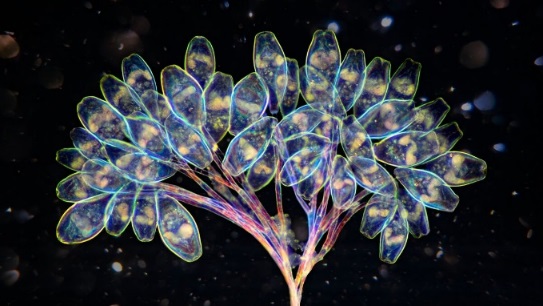 Дидактическая игра «Портрет». Составьте описание «особо опасного преступника» - инфузории, эвглены, амебы.Например: Внимание! Разыскивается опасный преступник! Его особые приметы: есть реснички, по форме напоминает туфлю, есть 2 ядра.Задание: составьте вопросы про инфузорию, эвглену, амебу, используя вопросы: кто? Что? Зачем? Где? Чем? Когда? Как?Биологический диктант. Дайте ответы на вопросы, выбрав из предложенных организмов.А. Амеба протейБ. Эвглена зеленаяВ. Инфузория-туфелькаГ. ХламидомонадаВопросы:Какой организм передвигается с помощью ресничек?Какие организмы передвигаются с помощью жгутиков?Какие организмы имеют хлоропласты?Какой организм имеет 2 ядра?Какие организмы имеют светочувствительный глазок?Какой организм передвигается с помощью ложноножек?Какой организм имеет порошицу?Какая клетка не имеет постоянной формы?Какой организм имеет клеточный рот?Какие организмы миксотрофы?Задание «Найди ошибку». Прочитайте текст. Найдите ошибки и исправьте х.Тело простейших состоит из нескольких клеток. Их тело может иметь разнообразнейшую форму. Все простейшие по способу питания – гетеротрофы.Простейшие дышат всей поверхностью тела.При благоприятных условиях они образуют цисты.Для них характерно размножение бесполым и половым путем.Простейшие являются звеньями пищевых цепей в экосистемах.Задание «Определи последовательность». Укажите с помощью цифр последовательность событий при половом процессе у инфузории-туфельки:Обмен содержимым малых ядерДеление малых ядерРазрушение больших ядерСближение инфузорийРасхождение инфузорийЗадание «Определи последовательность». Укажите с помощью цифр последовательность событий при делении эвглены зеленой:Удвоение органеллДеление ядраПродольное деление клеткиДеление цитоплазмыОбразование двух особейЗадание. Заполни таблицу «Сравнительная характеристика представителей простейших»Задание «Угадай». Угадайте простейшего, используя как можно меньше подсказок.(с 1 подсказки правильно угаданная простейшая – 5 баллов, с 2 – 4 балла и т.д.)Не имеет постоянной формы тела.Питается фагоцитозом.Размножается делением клетки надвое.Относится к экологической группе – бентос. Для передвижения служат ложноножки.(АМЕБА ПРОТЕЙ)Относится к экологической группе – планктон;Для передвижения имеет реснички.По типу питания – хищник.Имеет 2 ядра – большое и малое;Форма клетки напоминает женскую туфельку.(ИНФУЗОРИЯ ТУФЕЛЬКА)Имеет внутриклеточный скелет из диоксида кремния;Ложноножки образуют ловчую сеть;Обитает в морях с высокой соленостью;Образует полудрагоценные камни – яшма, опал, халцедон;Относится к экологической группе – планктон.(РАДИОЛЯРИЯ)По типу питания – миксотроф.Передвигается с помощью жгутика.Оболочка клетки имеет пелликулу.Имеет светочувствительный глазок.Имеет хлоропласты.(ЭВГЛЕНА ЗЕЛЕНАЯ)Признак для сравненияАмеба протейЭвглена зеленаяИнфузория-туфелькаСреда обитанияФорма клетокСпособ передвиженияСпособ питанияОсобенности пищеваренияДыханиеВыделениеРаздражимостьКоличество ядерРазмножениеФорма выживания в неблагоприятных условиях